Kostenvergleichsrechnung1) Führen Sie eine Kostenvergleichsrechnung für folgendes Investitionsvorhaben durch: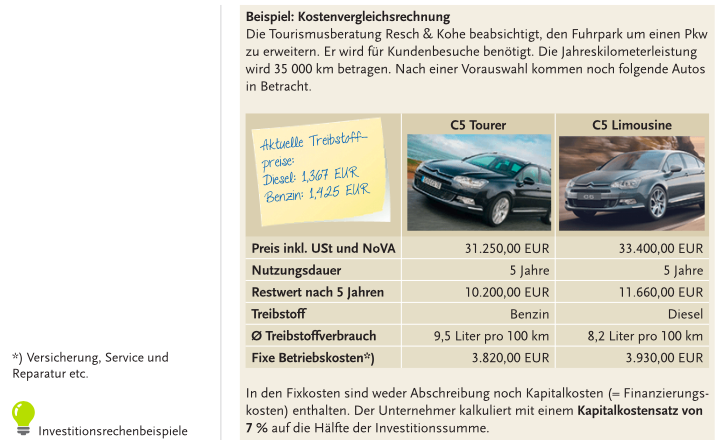 2) Führen Sie eine Kostenvergleichsrechnung für folgendes Investitionsvorhaben durch: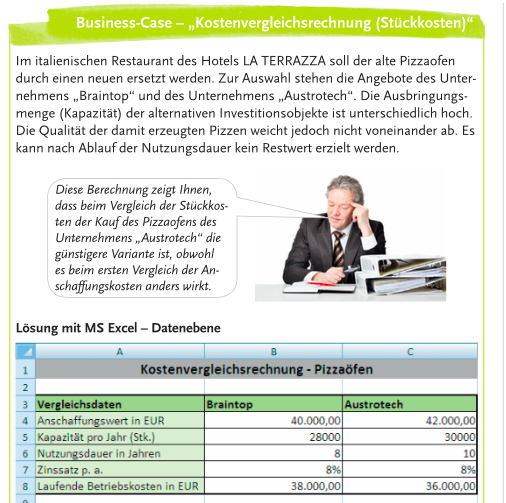 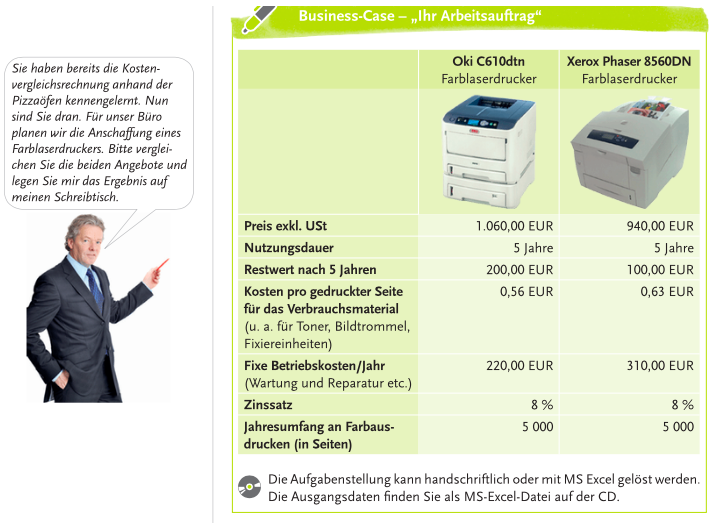 Gewinnvergleichsrechnung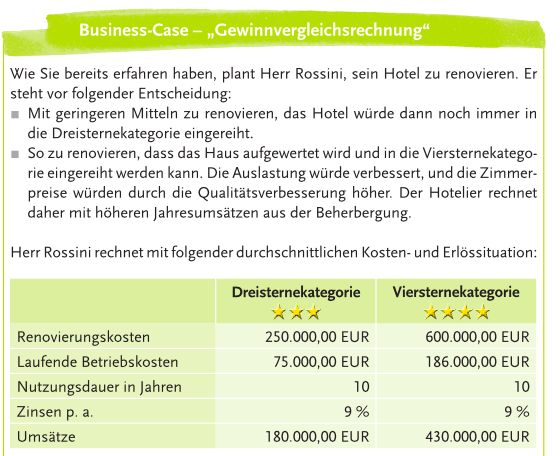 